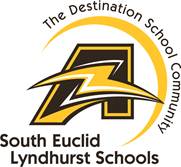 Dear Sunview Families,In order for the SEL School District to measure progress of our students, we assess them using a state approved test called STAR.  STAR serves as our universal screening and benchmark tool providing us insight about our students’ reading and math acquisition.  STAR is not used for a grade, rather the data is used to guide instruction for the class, small groups and individuals.  It is computer adaptive, meaning that it will continue to increase or decrease in difficulty based on the student’s responses.  The test is meant to be challenging, and it may cover some standards that have not yet been taught.  Click HERE to watch a brief video about STAR assessments.Since this will be the first time the test has been administered remotely, there are some guidelines that must be followed in order to maintain the fidelity of the assessment.  They are as follows:Students must be monitored by a teacher while being assessed. The child must be muted but visible on camera.The testing environment must be free of academic resources or distractions.Students must not receive any assistance from adults or siblings. The best way to help is to allow the child to complete the test independently.Materials/Resources needed:Fully charged chromebookHeadphones are needed for 1st graders taking the audio-based Early Literacy test.  Headphones are encouraged for STAR Math as some questions are auditory.  (Check for appropriate volume level.)Scratch paper and pencil for the STAR Math (grades 1-3)Quiet and sturdy workspace area for a maximum of 30 minutesYour child’s teacher will provide additional updates regarding specific testing dates, testing times, and login information.  Students will be given a refresher of how to navigate the STAR webpage features.  Thank you, Sunview families, for your cooperation and support of this endeavor.Mrs. Taylor, Principal